Vadovaudamasi Lietuvos Respublikos darbo kodekso 35 straipsniu, 114 straipsnio 2 dalimi,  Lietuvos Respublikos vietos savivaldos įstatymo 16 straipsnio 4 dalimi, Lietuvos Respublikos Valstybės ir savivaldybių įstaigų darbuotojų darbo apmokėjimo įstatymo 8 straipsnio 1 dalimi ir atsižvelgdama į Loretos Chasijevos, Pagėgių pradinės mokyklos direktorės, 2017 m. rugpjūčio 3 d. prašymą, Pagėgių savivaldybės taryba n u s p r e n d ž i a: Leisti nuo 2017 m. rugsėjo 1 d. Loretai Chasijevai, Pagėgių pradinės mokyklos direktorei, iki 2018 m. rugpjūčio 31 d. papildomai dirbti mokytoja Pagėgių pradinėje mokykloje. Loretai Chasijevai tarifikuoti: 5 kontaktines valandas per savaitę; už pasiruošimą pamokoms – 1,11 valandos;už mokinių darbų tikrinimą – 0,28 valandos.Taikyti Loretai Chasijevai 3,89 pareiginės algos pastoviosios dalies koeficientą už papildomai atliekamą mokytojos darbą.Pavesti Pagėgių savivaldybės merui: atlikti darbo sutarties, sudarytos su Loreta Chasijeva, Pagėgių pradinės mokyklos direktore, pakeitimo įrašus; patvirtinti Loretos Chasijevos, Pagėgių pradinės mokyklos direktorės, darbo grafiką.Apie sprendimo priėmimą paskelbti Pagėgių savivaldybės interneto svetainėje www.pagegiai.lt.	Šis sprendimas gali būti skundžiamas Lietuvos Respublikos civilinio proceso kodekso ir Lietuvos Respublikos darbo kodekso nustatyta tvarka.Savivaldybės meras				                    Virginijus Komskis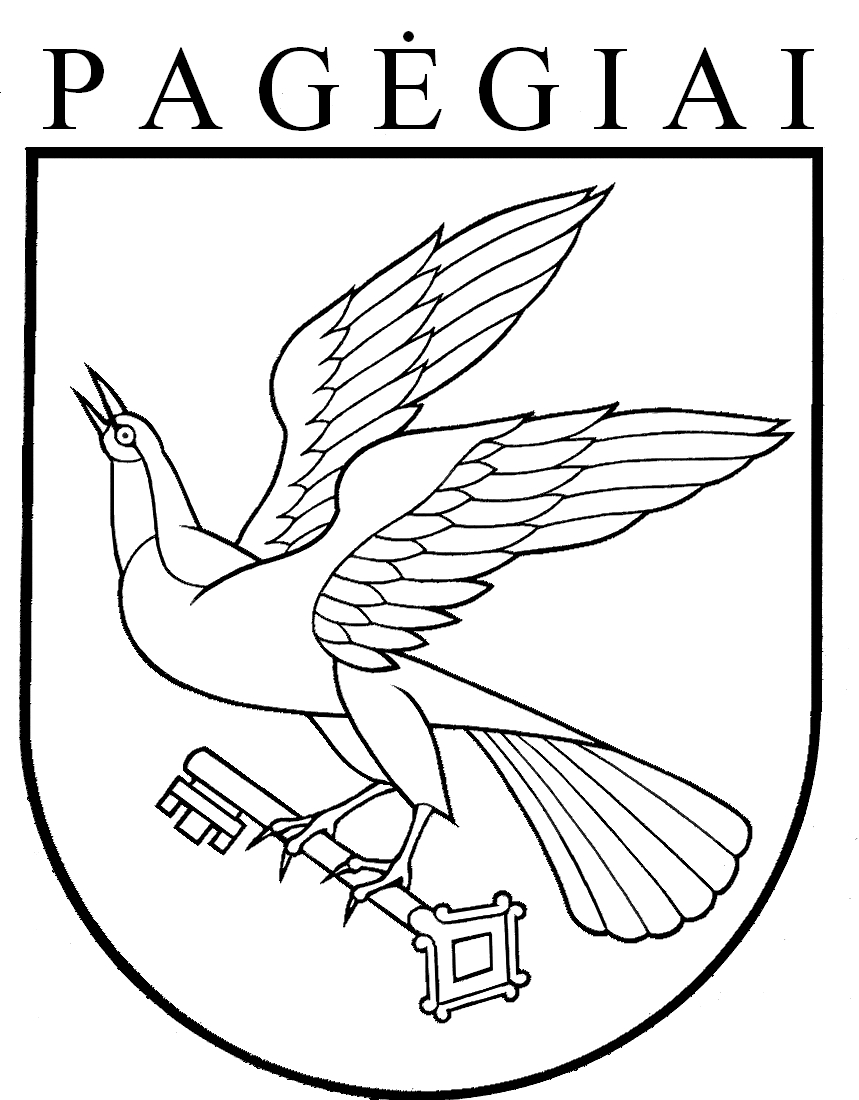 Pagėgių savivaldybės tarybasprendimasDĖL LEIDIMO PAGĖGIŲ PRADINĖS  MOKYKLOS DIREKTOREI LORETAI CHASIJEVAI DIRBTI PAPILDOMĄ DARBĄ 2017 m. rugpjūčio 31 d. Nr. T-114Pagėgiai